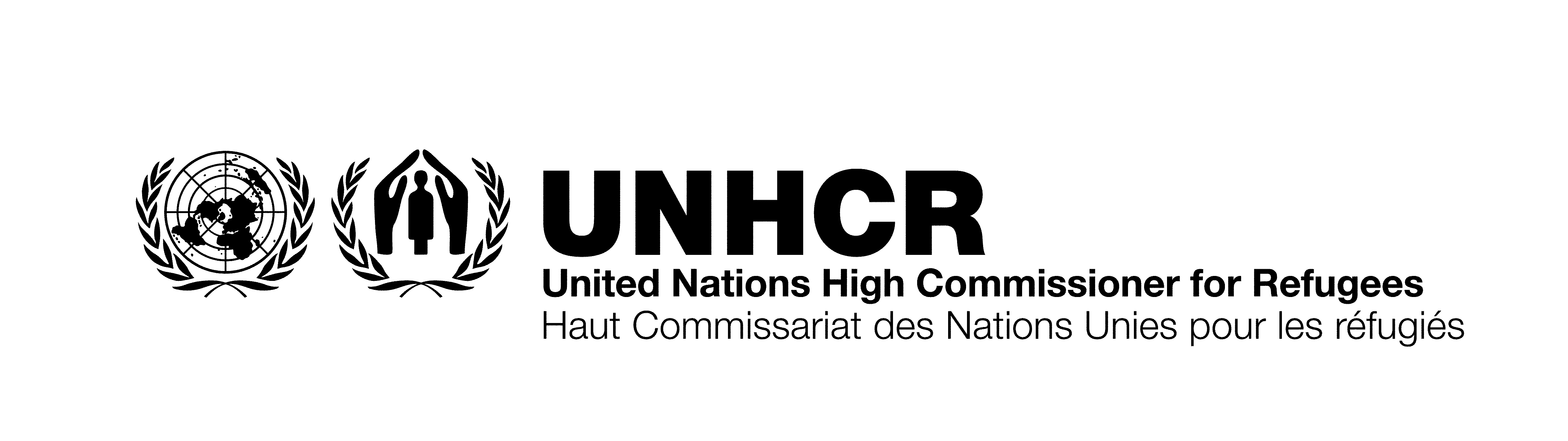           Annex ABid Data Form                      Suppliers should fill below table as part of their offer:Note: For bidders to be technically qualified, they must “PASS” the  all Technical Evaluation Criteria ABOVE FROM 1- 7.            Company Name: 			_____________________________________           Authorized Person & Title: 		_____________________________________Signature & stamp:       		_____________________________________Date:                       			_____________________________________S/NoOther Information pertaining to our RFQ are as follows:Yes, we will comply (State, as requiredNo, we cannot comply (state as required1Company / Business RegistrationIs the Bidder registered with Government Authorities (NTN & STRN, Form H, and/or Incorporation Certificate)? Has the Bidder provided copies of company registration documents, along with a brief company profile2Registration with Pakistan Engineering Council (PEC)Bidder to provide copy of valid certificate from PEC in C-5 or above category. In case the bidder has applied for license renewal, the renewal receipt to be provided3.Submission of Methodology, Proposed approach, Quality risk management Plan and Gantt chart.Has the bidder submitted a (1-3 page) proposed methodology, approach, quality risk management plan and Gantt chart for the works?4.Technical Staff, including PEC Registered Project Manager (1), Mechanical Site Engineer (1), Civil Site Engineer (1)Has the bidder submitted an Organogram and profiles/CVs of key staff to be assigned to the contract? Please only profile individuals that will directly be working on this project. Clearly identify the Project Manager.5.Financial CapacityHas the bidder submitted proof of financial capacity (last 2 years financial bank statement or audit report), showing total credit/annual turnover amount of at least USD 20,000 - USD 35,000    or equivalent in local currency?6.Minimum 2 years of experience in similar project contractsthe bidder submitted proof of experience (work order, purchase order) of at least 3 similar contracts of the same nature undertaken over the past 3 years? The total value of each contract to be at least PKR 05 -10 million7.Payment Term: Acceptance to UNHCR payment terms i.e., 30 days net after invoice is verified by UNHCR. No advance payment